Информационное сообщениеНациональная академия наук Беларуси  (ГНУ «Институт социологии НАН Беларуси») и Государственный пограничный комитет Республики Беларусь 16-17 мая 2019 г. проводят Международную научно-практическую конференцию «Патриотизм и патриотическое воспитание в контексте вызовов современности». Место проведения:16 мая – г. Минск, ул. Славинского, д.4, Культурно-досуговый центр Института пограничной службы Республики Беларусь;17 мая – г. Минск, ул. Сурганова, д.1, к.2, 3 этаж, конференц-зал Института социологии НАН Беларуси.проблемнЫЕ поля конференцииСекция 1 Теоретико-методологические основы исследования процессов формирования патриотизма у белорусского народаОсновные проблемные вопросы:Духовно-нравственная сущность и основа патриотизма как социального явления.Ценностно-мировоззренческие аспекты патриотизма.Роль патриотизма в формировании национальной идеи.Социокультурные детерминанты и факторы, влияющие на формирование патриотического сознания различных социальных групп социума.Секция 2 Формирование патриотических ценностей в контексте вызовов и угроз национальной безопасностиОсновные проблемные вопросы:Глобальный характер современных вызовов и угроз.Патриотизм как фактор безопасности и устойчивого развития государства.Национальная, этническая идентичность как основа патриотизма.Девальвация духовно-нравственных ценностей как угроза национальной безопасности Республики Беларусь.Социальный механизм формирования патриотических ценностей и его важнейшие институты (семья, образование, общественные объединения, политические партии, армия, средства массовой информации, религия, спорт).Информационное противоборство как источник угроз в сфере социальной безопасности.Интернет и его роль в формировании духовно-нравственных и патриотических ценностей белорусов.Секция 3 Патриотизм белорусской молодежи: традиции и   современностьОсновные проблемные вопросы:Ценностно-мировоззренческие основы патриотического сознания белорусской молодежи.Основные направления патриотического воспитания современной белорусской молодежи.Профилактика экстремизма в молодежной среде.Информационные технологии в системе патриотического воспитания студенческой молодежи.Место и роль государства, системы образования, институтов гражданского общества, общественных организаций и объединений, средств массовой информации, спорта в формировании патриотических ценностей белорусской молодежи.Секция 4 Актуальные проблемы формирования патриотизма у военнослужащих и сотрудников правоохранительных органов в современных условиях: теория и практикаОсновные проблемные вопросы:Патриотическая аксиосфера военнослужащего как подсистема общей аксиосферы личности.Патриотические ценности военнослужащих и их роль в формировании личности гражданина и патриота.Информационно-пропагандистская и воспитательная работа с курсантами в учреждениях высшего образования системы обеспечения национальной безопасности Республики Беларусь (далее – УВО).Традиции и ритуалы в контексте патриотического воспитания военнослужащих.Роль СМИ в патриотическом воспитании военнослужащих.Пути повышения эффективности идеологической работы по формированию патриотических ценностей и качеств у военнослужащих.В рамках конференции проводится международный круглый стол «Белорусское науковедение: основные этапы становления и перспективы развития», посвященный научной школе науковедения и социологии науки, основателем которой был доктор социологических наук Геннадий Александрович Несветайлов (1939-1999 гг.)Рабочие языки конференции: русский, белорусский, английский. По результатам проведения конференции будет опубликован сборник материалов.Участие в конференции БЕСПЛАТНОЕ.Расходы на проезд, проживание и питание оплачиваются направляющей стороной или участниками конференции. Иногородним участникам по предварительной заявке могут быть забронированы места в гостинице «Академическая». Информация о включении материалов в программу конференции, а также дополнительные сведения о работе конференции будут предоставлены во 2-м информационном письме.Для участия в работе конференции и включения материалов в сборник необходимо в срок до 6 мая 2019 года предоставить в электронном варианте на адрес: patriotizm2019@yandex.by - заявку на участие в конференции по прилагаемой форме с указанием на отсутствие в тексте тезисов информации ограниченного распространения:(пример названия файла заявки:  Иванов_Заявка_номер секции.doc);- тезисы доклада:(пример названия файла тезисов: Иванов_Тезисы_номер секции.doc).После получения заявочных документов участникам конференции будет разослано приглашение на участие в работе конференции.Редколлегия оставляет за собой право отбора и редактирования представленных докладов. Материалы, не соответствующие тематике, требованиям к оформлению, представленные позднее указанного срока, не публикуются и не возвращаются. Авторы несут полную ответственность за содержание представленных материалов.Требования к оформлению материаловУчастник конференции может представить не более одного тезиса доклада (в том числе в соавторстве) общим объемом до 4 страниц формата А4 (книжная ориентация), набранного в текстовом редакторе, совместимым с MS Word, версии не менее 6.0 (расширение файла *.doc), шрифт Times New Roman, размер 14 пт, междустрочный интервал – одинарный, выравнивание по ширине, все поля по 2 см. Номера страниц не проставляются.При оформлении тезисов докладов указывается УДК, название доклада, фамилия и инициалы автора, должность название организации, ученая степень, ученое звание, город, страна. Далее с абзацным отступом 1,25 см – текст доклада. Ссылки на цитируемые источники нумеруются в порядке их упоминания в тексте. Порядковый номер ссылки пишется в квадратных скобках (напр., [1, с. 32]). Список использованных источников приводится общим списком в конце тезисов, оформляется в соответствии с ГОСТ 7.1-2003.ЗАЯВКАна участие в Международной научно-практической конференции «Патриотизм и патриотическое воспитание в контексте вызовов современности» (Минск, 16-17 мая 2019 г.)Информацию о данной конференции и условиях участия в ее работе вы также можете найти на сайте Института социологии НАН Беларуси:http://socio.bas-net.by/,а также на сайте Института пограничной службы Республики Беларусь:http://ips.gpk.gov.by/Телефоны для справок:Артюхин Михаил Иванович, член организационного комитета,
+375 (29) 541-06-75;Квятковский Дмитрий Геннадьевич, член организационного комитета,
+375 (29) 608-87-30;Волосников Роман Александрович, член организационного комитета,
+375 (29) 270-08-45;Лепешинский Сергей Сергеевич, член организационного комитета,
+375 (29) 674-66-97;Щурок Элла Михайловна, секретарь организационного комитета,
+375 (29) 636-92-26;Пушкевич Сергей Александрович, +375 (29) 850-03-89.Факс: +375 (17) 284-29-28 (с пометкой «в оргкомитет конференции»).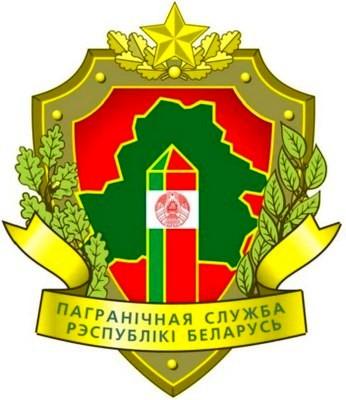 ГОСУДАРСТВЕННЫЙ ПОГРАНИЧНЫЙ КОМИТЕТ РЕСПУБЛИКИ БЕЛАРУСИ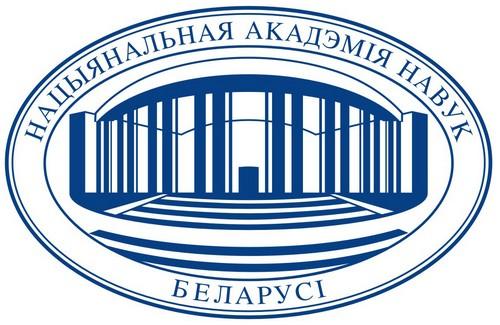 НАЦИОНАЛЬНАЯ АКАДЕМИЯ НАУК БЕЛАРУСИ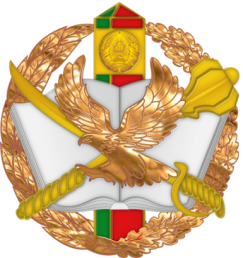 ГУО «ИНСТИТУТ ПОГРАНИЧНОЙ СЛУЖБЫ РЕСПУБЛИКИ БЕЛАРУСЬ»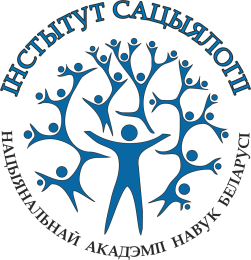 ГНУ «ИНСТИТУТ СОЦИОЛОГИИ НАН БЕЛАРУСИ»УДК 325:21НАЗВАНИЕ ТЕЗИСОВИванов И.И.ведущий научный сотрудник Института социологии НАН Беларусик.соц.н., доцент(г. Минск, Беларусь)Текст тезисов. Текст тезисов. Текст тезисов. Текст тезисов Текст тезисов. Текст тезисов Текст тезисов.СПИСОК ИСПОЛЬЗОВАННЫХ ИСТОЧНИКОВ:ФамилияИмяОтчествоОрганизация (место работы)ДолжностьУченая степеньУченое званиеПочтовый адрес организацииТелефон: рабочийдомашниймобильныйФаксE-mailНазвание докладаНомер секцииПодтверждаю, что материалы, содержащиеся в тексте доклада, не содержат информации ограниченного распространенияПодтверждаю, что материалы, содержащиеся в тексте доклада, не содержат информации ограниченного распространения